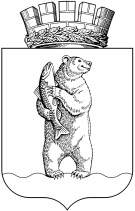 Администрациягородского округа АнадырьПОСТАНОВЛЕНИЕОт 27.04.2017                                                                                                           № 242Об утверждении Порядка возмещения расходов нанимателей жилых помещений муниципального жилищного фонда на приобретение и установку индивидуальных, общих (квартирных) и комнатных приборов учета электрической энергии, холодной и горячей воды	В соответствии с Федеральным законом от 23.11.2009 № 261-ФЗ «Об энергосбережении и о повышении энергетической эффективности и о внесении изменений в отдельные законодательные акты Российской Федерации», Уставом городского округа Анадырь, подпрограммой «Энергосбережение и повышение энергетической эффективности в городском округе Анадырь» муниципальной программы городского округа Анадырь «Развитие территории городского округа Анадырь на 2016 - 2018 годы», утвержденной Постановлением Администрации городского округа Анадырь от 28 декабря 2015 № 716,ПОСТАНОВЛЯЮ:1. Утвердить Порядок возмещения расходов нанимателей жилых помещений муниципального жилищного фонда на приобретение и установку индивидуальных, общих (квартирных) и комнатных приборов учета электрической энергии, холодной и горячей воды (далее - Порядок) согласно приложению к настоящему постановлению.2. Определить Управление промышленности и сельскохозяйственной политики Администрации городского округа Анадырь (Иванцов Р.Г.) уполномоченным органом по возмещению расходов нанимателей жилых помещений муниципального жилищного фонда на приобретение и установку индивидуальных, общих (квартирных) и комнатных приборов учета электрической энергии, холодной и горячей воды.3. Управлению финансов, экономики и имущественных отношений Администрации городского округа Анадырь (Тюнягина Ю.И.) предусмотреть финансирование расходов на реализацию указанных мероприятий в бюджете городского округа Анадырь начиная с 2017 года.4. Настоящее постановление с приложением опубликовать в газете «Крайний Север» и разместить на официальном информационно-правовом ресурсе городского округа Анадырь - WWW.NOVOMARIINSK.RU.5. Настоящее постановление вступает в силу со дня официального опубликования.6. Контроль за выполнением настоящего постановления возложить на заместителя Главы Администрации – Начальника Управления финансов, экономики и имущественных отношений Администрации городского округа Анадырь - Тюнягину Ю.И., Первого заместителя Главы Администрации городского округа Анадырь - начальника Управления промышленности и сельскохозяйственной политики Администрации городского округа Анадырь Иванцова Р.Г.И.о. Главы Администрации                                                                         Р.Г. ИванцовПодготовила:                                                                                   Н.С. СапачСогласовано:	 Я.А. Кирпичева	 А.А. Красовская	 Ю.И. Тюнягина Разослано: дело - 3, юр. отдел - 1, УпОиАПВ - 1, УФЭиИО - 1, УПиСХ – 1,  ИПС Консультант – 1, ИПС Гарант – 1, Правительство ЧАО – 1 / 10Приложениек Постановлению Администрациигородского округа Анадырьот ______________ г. № ____________Порядоквозмещения расходов нанимателей жилых помещений муниципального жилищного фонда на приобретение и установку индивидуальных, общих (квартирных) и комнатных приборов учета электрической энергии, холодной и горячей воды 1. Общие положения1.1. Настоящий Порядок разработан в целях реализации мероприятий, предусмотренных Федеральным законом от 23.11.2009 № 261-ФЗ «Об энергосбережении и о повышении энергетической эффективности и о внесении изменений в отдельные законодательные акты Российской Федерации», и определяет основания, размер и порядок возмещения расходов нанимателей жилых помещений муниципального жилищного фонда на приобретение и установку индивидуальных, общих (квартирных) и комнатных приборов учета электрической энергии, холодной и горячей воды (далее - возмещение).1.2. Предоставление возмещения осуществляется в заявительном порядке в виде компенсации фактических расходов, понесенных на приобретение и/или установку индивидуальных, общих (квартирных) и комнатных приборов учета электрической энергии, холодной и горячей воды гражданам, являющимся нанимателями жилых помещений муниципального жилищного фонда, установившим указанные приборы учета в жилых помещениях, расположенных на территории городского округа Анадырь, нанимателями которых они являются (далее - заявители).1.3. Возмещение предоставляется один раз на одно жилое помещение по количеству стояков горячего и холодного водоснабжения, предназначенных для подачи коммунального ресурса горячего и холодного водоснабжения в данное жилое помещение, в размере фактически понесенных расходов. 1.4. Для заявителей, являющихся нанимателями жилых помещений в коммунальной квартире, возмещение на приобретение и установку комнатного прибора учета электрической энергии предоставляется один раз на одно жилое помещение в размере фактически понесенных расходов.1.5. Для заявителей, являющихся нанимателями жилых помещений в коммунальной квартире, возмещение расходов на приобретение и установку общих (квартирных) приборов учета электрической энергии, холодной и горячей воды предоставляется один раз в отношении одной коммунальной квартиры в размере фактически понесенных расходов и пропорционально размеру общей площади жилого помещения, занимаемого нанимателем.1.6. К возмещению принимаются расходы нанимателей жилых помещений муниципального жилищного фонда:- на первичное приобретение и установку индивидуальных, общих (квартирных) и комнатных приборов учета электрической энергии, холодной и горячей воды;- на приобретение и установку индивидуальных, общих (квартирных) и комнатных приборов учета электрической энергии, холодной и горячей воды в случае истечения срока эксплуатации, предусмотренного паспортом прибора учета.2. Порядок обращения и принятия решенийо предоставлении возмещения2.1. Для получения возмещения заявители предоставляют в Администрацию городского округа Анадырь (далее - Администрация), заявление по форме согласно приложению к настоящему Порядку непосредственно, либо через законного представителя или представителя по доверенности, либо по почте.2.2. Одновременно с заявлением о предоставлении возмещения заявители предъявляют следующие документы:- копию документа, удостоверяющего личность заявителя;- копию документа, подтверждающего право нанимателя на пользование жилым помещением, из числа следующих: договор социального найма жилого помещения, договор найма специализированного муниципального жилищного фонда, договор найма жилого помещения, ордер на жилое помещение, судебное решение, установившее право заявителя на пользование муниципальным жилым помещением, вступившее в законную силу;- документы, подтверждающие приобретение и оплату приборов учета;- документы, подтверждающие выполнение и оплату работ по установке индивидуальных, общих (квартирных) и комнатных приборов учета: договор на выполнение работ по установке индивидуальных, общих (квартирных) и/или комнатных приборов учета (при наличии), акты выполненных работ (при наличии), кассовые чеки или платежные поручения, или документы, оформленные на бланке строгой отчетности, приравненные к кассовому чеку, предназначенные для осуществления наличных денежных расчетов без применения контрольно-кассовой техники, или чеки, подтверждающие банковскую операцию по оплате услуг нанимателя жилого помещения муниципального жилищного фонда исполнителю, отражающие в назначении платежа вид услуг;- паспорта приборов учета;- акты ввода приборов учета в эксплуатацию;- документы о поверке приборов учета, в случае если с момента ввода прибора учета в эксплуатацию истек межповерочный интервал;- в случае установки комнатного прибора учета электроэнергии в помещении коммунальной квартиры заявителем предоставляется акт осмотра технического отдела управляющей компании о наличии комнатного прибора учета электроэнергии в помещении коммунальной квартиры;- при наличии в квартире более одного стояка горячего и холодного водоснабжения заявителем предоставляется акт осмотра технического отдела управляющей компании о количестве стояков горячего и холодного водоснабжения, предназначенных для подачи коммунального ресурса горячего и холодного водоснабжения в данное жилое помещение.Документы предоставляются в виде копий с предъявлением подлинников, и заверяются подписью лица, принявшего документы заявителя, с указанием должности сотрудника.В случае если заявитель произвел установку индивидуального, общего (квартирного) или комнатного прибора учета в жилом помещении муниципального жилищного фонда, а фактически понес затраты только на приобретение либо только на установку указанных приборов учета, предоставляются документы, подтверждающие фактические затраты заявителя.2.3. В случае обращения законного представителя или представителя по доверенности дополнительно предъявляются документы, удостоверяющие личность и полномочия представителя.2.4. В случае направления копий документов почтой они должны быть заверены нотариально, датой поступления заявления со всеми необходимыми документами в этом случае является дата поступления корреспонденции в Администрацию.В случае если к заявлению не приложены документы либо приложены не все документы, предусмотренные пунктом 2.2 раздела 2 настоящего Порядка, заявителю возвращается заявление и приложенные к нему документы не позднее чем через десять рабочих дней с даты их получения. Возврат заявления и приложенных к нему документов осуществляется с указанием причины возврата способом, позволяющим подтвердить факт и дату возврата.2.5. Заявитель несет ответственность за достоверность представленных сведений и документов.2.6. В течение пяти рабочих дней с даты подачи заявления со всеми необходимыми документами заявителем отдел учёта, распределения и приватизации жилья Управления промышленности и сельскохозяйственной политики Администрации городского округа Анадырь (далее – Отдел) формирует личное дело в отношении каждого заявителя.2.7. Решение о предоставлении возмещения или мотивированное решение об отказе в предоставлении возмещения Администрация принимает в течение тридцати дней со дня поступления заявления с приложением всех необходимых документов. Проект решения подготавливается Отделом.Решение о предоставлении возмещения принимается в форме распоряжения Администрации городского округа Анадырь. В случае принятия решения об отказе в предоставлении возмещения заявителю направляется письменное уведомление с мотивированным обоснованием причин отказа.2.8. Основаниями для отказа в предоставлении возмещения являются следующие факты:2.8.1. В ходе рассмотрения документов установлено, что заявитель представил недостоверные сведения.2.8.2. Возмещение расходов либо предоставление поддержки на приобретение и установку приборов учета в данном жилом помещении была предоставлена заявителю либо иному лицу ранее за счет бюджетных средств.2.8.3. В ходе рассмотрения документов установлено, что причиной замены прибора учета является выход его из строя в результате ненадлежащей эксплуатации.2.8.4. В ходе рассмотрения документов установлено, что у приобретенного и/или установленного прибора учета истекли сроки эксплуатации, предусмотренные паспортом прибора учета, или межповерочный интервал (в случае отсутствия документов о поверке прибора учета).2.8.5. В ходе рассмотрения документов установлено, что сведения о приобретенном и/или установленном приборе учета отсутствуют в Государственном реестре средств измерений.2.8.6. Отказ заявителя предоставить доступ в муниципальное жилое помещение для проверки наличия установленных приборов учета.3. Порядок расчетов3.1. В случае принятия решения о предоставлении возмещения Администрация в течение пяти рабочих дней со дня принятия решения направляет в Управление финансов, экономики и имущественных отношений Администрации городского округа Анадырь (далее – Управление финансов) заявку на финансирование расходов.3.2. Перечисление денежных средств заявителю производится Администрацией на указанный в заявлении банковский счет в течение пяти рабочих дней с даты поступления средств на лицевой счет Администрации.4. Порядок осуществления контроля4.1. До принятия решения о предоставлении возмещения Администрация вправе проверить наличие установленных приборов учета в муниципальном жилом помещении, а заявитель обязан предоставить доступ в жилое помещение.4.2. Администрация и орган муниципального финансового контроля проводят проверки по соблюдению условий и порядка предоставления возмещения.Приложениек Порядку                                        В Администрацию городского округа                                         Анадырь                                        гражданина(-ки) ___________________                                        ___________________________________                                        зарегистрированного(-ой) по месту                                        жительства (по месту пребывания): _                                        ___________________________________                                        Паспорт:                                        Серия ____________ N ______________                                        Кем выдан _________________________                                        ___________________________________                                        Дата выдачи _______________________ЗАЯВЛЕНИЕ    Прошу возместить расходы на приобретение и/или установку индивидуальных/общих (квартирных)/комнатных приборов учета:                       (нужное подчеркнуть)(выберите вид прибора, вид понесенных расходов и причину замены/установки прибора)       ┌─┐    а) │ │ индивидуальный/общий (квартирный)/комнатный прибор учета       └─┘                    (нужное подчеркнуть)       электрической энергии       ┌─┐       │ │ приобретение прибора учета       └─┘       ┌─┐       │ │ установка прибора учета       └─┘    В связи с    ┌─┐    │ │ первичной установкой прибора учета    └─┘    ┌─┐    │ │ заменой  прибора  учета  по причине  несоответствия старого прибора    └─┘ требованиям действующего законодательства       ┌─┐    б) │ │ индивидуальный/общий (квартирный)/комнатный прибор учета       └─┘                     (нужное подчеркнуть)           холодной воды       ┌─┐       │ │ приобретение прибора учета       └─┘       ┌─┐       │ │ установка прибора учета       └─┘    В связи с    ┌─┐    │ │ первичной установкой прибора учета    └─┘    ┌─┐    │ │ заменой  прибора  учета  по причине несоответствия старого  прибора    └─┘ требованиям действующего законодательства       ┌─┐    в) │ │ индивидуальный/общий (квартирный)/комнатный прибор учета горячей воды       └─┘                      (нужное подчеркнуть)       ┌─┐       │ │ приобретение прибора учета       └─┘       ┌─┐       │ │ установка прибора учета       └─┘    В связи с    ┌─┐    │ │ первичной установкой прибора учета    └─┘    ┌─┐    │ │ заменой  прибора  учета  по причине несоответствия старого  прибора    └─┘ требованиям действующего законодательства    В связи с    ┌─┐    │ │ первичной установкой прибора учета    └─┘    ┌─┐    │ │ заменой  прибора  учета  по причине несоответствия старого  прибора    └─┘ требованиям действующего законодательства    в жилом помещении муниципального жилищного фонда по адресу:    _______________________________________________________________________    Денежные средства перечислить на счет:N ________________________________________________________________________,открытый в _______________________________________________________________.              (указываются N л/счета и реквизиты кредитного учреждения)    К заявлению прилагаю документы:    1. ___________________________________________________________________.    2. ___________________________________________________________________.    3. ___________________________________________________________________.    4. ___________________________________________________________________.    5. ___________________________________________________________________.    6. ___________________________________________________________________.    7. ___________________________________________________________________.    8. ___________________________________________________________________.    Дата ___________________ Подпись заявителя ____________________________Заявление зарегистрировано:N ______________ Дата _____________________  ______________________________                                              (Ф.И.О., подпись специалиста)    Сообщенные мною сведения подтверждаю представленными документами.    Обязуюсь  предоставить   доступ   в   муниципальное   жилое   помещениедля проверки наличия установленных приборов учета.    Поставлен(-а)  в известность о том, что представленная информация можетбыть  проверена. Предупрежден(-а) об отказе в предоставлении возмещения припредоставлении   недостоверных  сведений,  необходимых  для  предоставлениявозмещения.    Согласен(-на)  на  обработку  моих персональных данных в соответствии сФедеральным   законом   от  27.07.2006  №  152-ФЗ  «О персональных данных».    Ознакомлен(-а) с тем, что:    -  целью  обработки  моих  персональных  данных является предоставлениеподдержки на установку приборов учета энергоресурсов;    -   персональные   данные   передаются  мною  лично  или  организациями(операторами),  участвующими в информационном обмене на основании договоров(соглашений);    -  с  персональными  данными  осуществляются  следующие действия: сбор,систематизация,  накопление,  хранение,  уточнение (обновление, изменение),использование, распространение (в том числе передача) и др.;    -  персональные  данные  обрабатываются  автоматизировано,  при  помощиспециальных программ, а также без использования средств автоматизации;    -  обработка  моих  персональных  данных  будет  осуществляться  с датыподписания   настоящего   согласия   в   течение  срока,  необходимого  дляпредоставления  мне  или  моей  семье поддержки на установку приборов учетаэнергоресурсов.    Мне разъяснено право отзыва настоящего согласия.    В  случае  недееспособности  субъекта  персональных  данных согласие наобработку   его  персональных  данных  дает  в  письменной  форме  законныйпредставитель субъекта персональных данных.Дата _________________                        Подпись _____________________